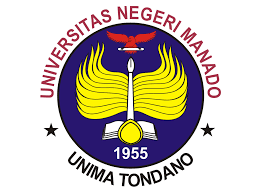 Module Description/Course SyllabiEnglish Education Study ProgrammeFaculty of  Languages and ArtsUniversitas Negeri ManadoCourse number and nameCourse number and nameMB4212102 Pendidikan Pancasila MB4212102 Pendidikan Pancasila Credits and contact hours/Number of ECTS credits allocatedCredits and contact hours/Number of ECTS credits allocated22Instructor’s and course coordinatorInstructor’s and course coordinatorDr. Julien Biringan, M.SiDr. Julien Biringan, M.SiText book, title, outhor, and yearText book, title, outhor, and yearDirjen Pembelajaran dan Kemahasiswaan. (2016).  Pendidikan Pancasila untuk Perguruan Tinggi. Dirjen Pembelajaran dan Kemahasiswaan KemdikbudristekWillius Kagoya. (2020). Buku Ajar Pendidikan Pancasila Bagi Mahasiswa. Widina Bhakti Persada BandungGesmi, I., Hendri, Y. (2018). Pendidikan Pancasila. Uwais Inspirasi Indonesia. PonorogoDirjen Pembelajaran dan Kemahasiswaan. (2016).  Pendidikan Pancasila untuk Perguruan Tinggi. Dirjen Pembelajaran dan Kemahasiswaan KemdikbudristekWillius Kagoya. (2020). Buku Ajar Pendidikan Pancasila Bagi Mahasiswa. Widina Bhakti Persada BandungGesmi, I., Hendri, Y. (2018). Pendidikan Pancasila. Uwais Inspirasi Indonesia. PonorogoOther supplemental materialsOther supplemental materials--Specific course informationSpecific course informationBrief description of the content of the course (catalog description)Brief description of the content of the course (catalog description)This course presents students with material about Pancasila as a philosophical system, Pancasila in the history of the Indonesian nation and Pancasila as a paradigm in the life of the nation and state. The purpose of this course is to foster values, attitudes, and behaviors that are based on Pancasila, the nature of Pancasila, Pancasila philosophy, Pancasila values, practice analyzing societal problems based on the Pancasila approach, practice applying Pancasila values in cases of life, History of the Struggle of the Indonesian Nation, 1945 Constitution, Outline of State PolicyThis course presents students with material about Pancasila as a philosophical system, Pancasila in the history of the Indonesian nation and Pancasila as a paradigm in the life of the nation and state. The purpose of this course is to foster values, attitudes, and behaviors that are based on Pancasila, the nature of Pancasila, Pancasila philosophy, Pancasila values, practice analyzing societal problems based on the Pancasila approach, practice applying Pancasila values in cases of life, History of the Struggle of the Indonesian Nation, 1945 Constitution, Outline of State PolicyPrerequisiters or co-requisitesPrerequisiters or co-requisites--Indicate whether a required, elective, or selected elective course in the programIndicate whether a required, elective, or selected elective course in the programRequiredRequiredLevel of course unit (according to EQF: first cycle Bachelor, second cycle Master)Level of course unit (according to EQF: first cycle Bachelor, second cycle Master)first cycle Bachelorfirst cycle BachelorYear of study when the course unit is delivered (if applicable)Year of study when the course unit is delivered (if applicable)First First Semester/trimester when the course unit is deliveredSemester/trimester when the course unit is deliveredFirst First Mode of delivery (face-to-face, distance learning)Mode of delivery (face-to-face, distance learning)Face-to faceFace-to faceSpecific outcomes of instructionSpecific outcomes of instructionThe Students will be able to explain the essence of learning Pancasila and its implication for society The students will be able to analyze the historical and sociological aspects of Pancasila and its implication for society The Students will be able to examine the roles of Pancasila for Indonesian Society The students will be able to analyze the essence of Pancasila as a science and its implication for societyThe Students will be able to explain the essence of learning Pancasila and its implication for society The students will be able to analyze the historical and sociological aspects of Pancasila and its implication for society The Students will be able to examine the roles of Pancasila for Indonesian Society The students will be able to analyze the essence of Pancasila as a science and its implication for societyExplicitly indicate which of the student outcomesExplicitly indicate which of the student outcomesCPL (PI)CPL (PI)Brief list of topics to be coveredBrief list of topics to be coveredPengantar Pendidikan PancasilaPancasila dalam Arus Sejarah Bangsa IndonesiaPancasila Sebagai Dasar Negara Republik IndonesiaPancasila Sebagai Ideologi NegaraPancasila Sebagai Sistem Filsafat dan EtikaPancasila Sebagai Dasar Nilai Pengembangan IlmuPengantar Pendidikan PancasilaPancasila dalam Arus Sejarah Bangsa IndonesiaPancasila Sebagai Dasar Negara Republik IndonesiaPancasila Sebagai Ideologi NegaraPancasila Sebagai Sistem Filsafat dan EtikaPancasila Sebagai Dasar Nilai Pengembangan IlmuRecommended or required reading and other learning resources/toolsRecommended or required reading and other learning resources/tools--Planned learning activities and teaching methodsPlanned learning activities and teaching methodsSmall group discussion, PjBL, Case based MethodSmall group discussion, PjBL, Case based MethodLanguage of instructionLanguage of instructionBahasa IndonesiaBahasa IndonesiaAssessment methods and criteriaAssessment methods and criteriaPerformance Assessment:1.	Participation and activities in the learning process (attendance, lectures and practices) 30%2.	Completion of tasks 30%3.	Mid Term 20%4.	Final Term 20%Performance Assessment:1.	Participation and activities in the learning process (attendance, lectures and practices) 30%2.	Completion of tasks 30%3.	Mid Term 20%4.	Final Term 20%